Zobrazení rovinyZobrazení rovinyZobrazení rovinyje-li rovina ρ obecně položena, je jejím půdorysem (nárysem) celá půdorysna π (nárysna ν)průsečnice roviny ρ s půdorysnou (nárysnou) je tzv. půdorysná (nárysná) stopa pρ (nρ) roviny ρ - splývá se svým půdorysem (nárysem) a její nárys (půdorys) padne na osu je-li rovina ρ obecně položena, je jejím půdorysem (nárysem) celá půdorysna π (nárysna ν)průsečnice roviny ρ s půdorysnou (nárysnou) je tzv. půdorysná (nárysná) stopa pρ (nρ) roviny ρ - splývá se svým půdorysem (nárysem) a její nárys (půdorys) padne na osu je-li rovina ρ obecně položena, je jejím půdorysem (nárysem) celá půdorysna π (nárysna ν)průsečnice roviny ρ s půdorysnou (nárysnou) je tzv. půdorysná (nárysná) stopa pρ (nρ) roviny ρ - splývá se svým půdorysem (nárysem) a její nárys (půdorys) padne na osu Řešení:Řešení: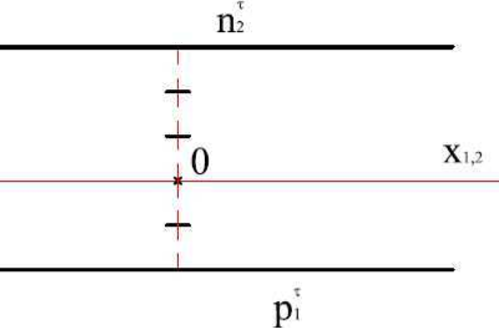 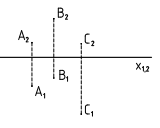 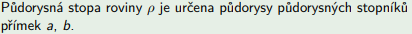 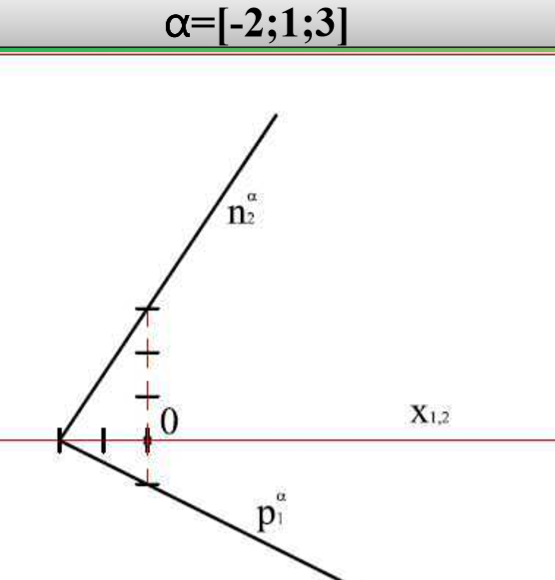 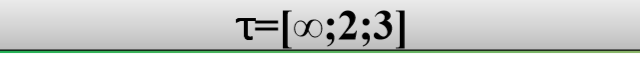 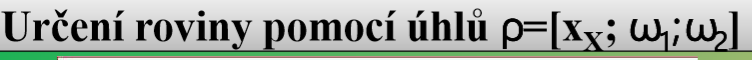 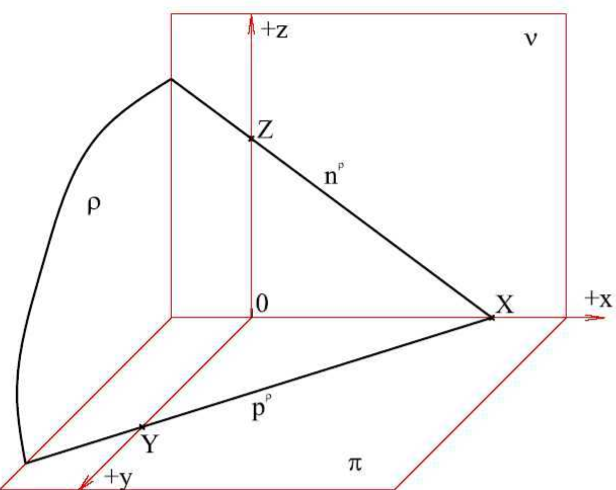 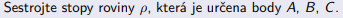 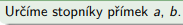 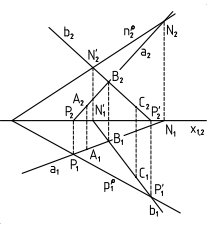 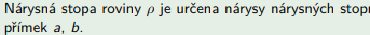 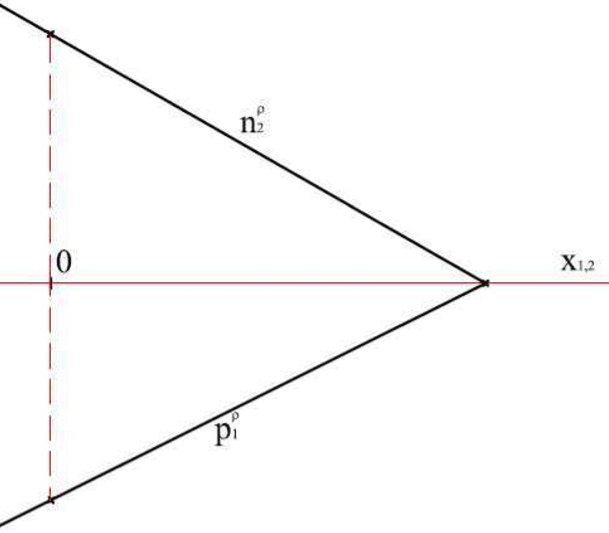 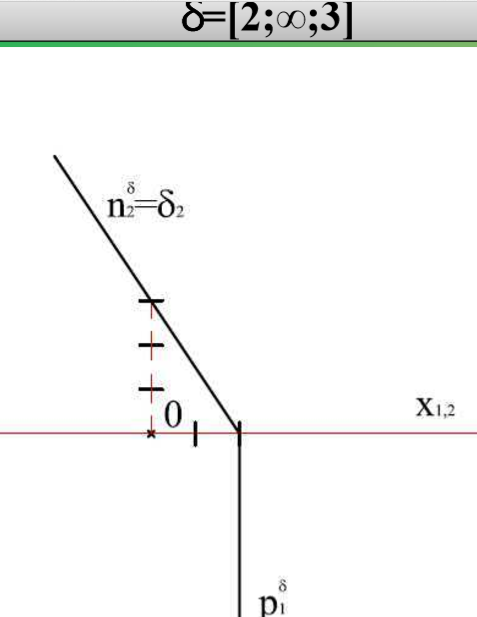 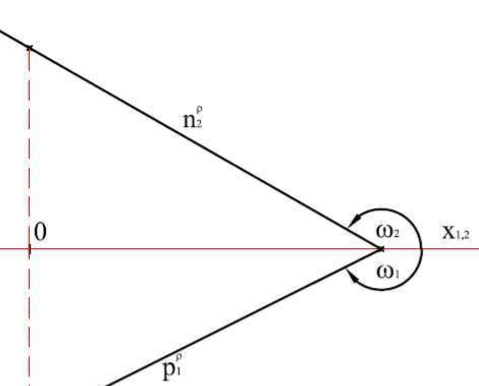 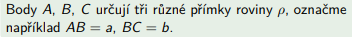 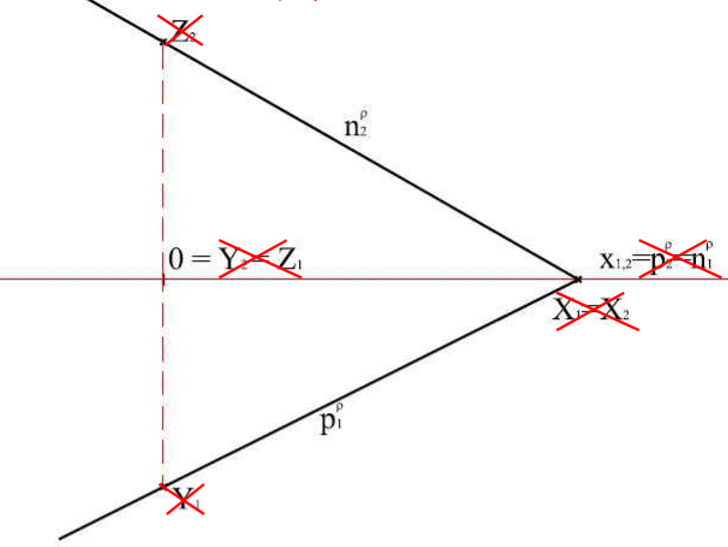 